 Bhartiyam International School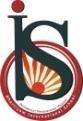 Periodic Assessment – 1 (2022-23)
Subject: Environmental Science (SET-B)Class: IV___Date: 14/07/2022								Max. Mark: 20
Name: ______________	 Roll No: ______                Duration: 1 hrGeneral Instructions:All the questions are compulsory.Draw the diagrams neatly.Q1-Fill in the blanks:									       (0.5×8=4)_______________ are narrow tubes that carry carbon dioxide rich blood from heart to the body._______________ protects our spinal cord.The other name of wind pipe is ________________.The movement of people from one place to another for living is known as ____________._______________are the muscular bags that help to inhale and exhale.The minimum marriageable age for boys in India is ______________.The juice secreted by our body that helps in digestion of food is known as_____________._______________ are bean-shaped organs that helps in filtering the blood.Q2-Correct the false statement:						                      (1×2=2)	Dhoti and Angrakha is the men’s traditional dress of Kerala.Ureter stores the urine.Q3-Define the following:								        (1×2=2)Folk SongNatural CalamityQ4-Very Short Answer Type Questions:        					        (2×1=2)Differentiate between arteries and veins.Q5-Short Answer Type Questions:					                                 (3×2=6)Describe different functions of the skeletal system.                                            Or          What is the role of the brain in working of different sense organs?How does the education of a girl suffer if she gets married at an early age? Explain briefly.Q6-Long Answer Type Questions:						                    (4×1=4)Explain the process of Urinary system with the help of neat and labeled diagram.                                                 OrWhat may happen if anyone of the organs system does not work properly. Explain with an example.